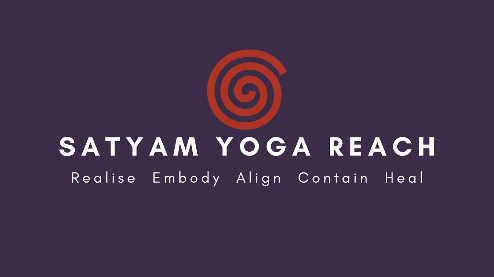 Satyam Yoga Teacher Training Programme 2024 - 2026 Application Form
Name: 								Pronouns:Email address:						Date of birth:Phone number:						Home address:Current work/profession:Experience of yoga and/ or meditation (e.g years, teachers, styles):Other training qualifications/ previous studies:Do you have a current sadhana (personal practice)?Why would you like to take this course? (continue on a separate sheet if necessary)Are you able to commit to a daily practice for the duration of the 2 year programme?Are you able to commit to the 20 weekend sessions and 3-4 day residential retreat in Summer 2026?Are you requesting a Support or Solidarity Space? If so, please give details below:Any other comments:Signed:						Dated:Thank you for your application. Please return the completed form to Chiraswa@satyamyogacentre.co.uk